TOPLANTININ KONUSU: TARİH                                : …/…/2018TOPLANTIYA KATILANLAR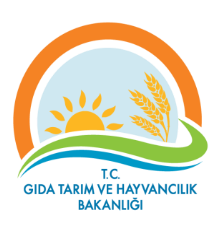 HATAY İL GIDA TARIM VE HAYVANCILIK MÜDÜRLÜĞÜTOPLANTI KATILIM FORMUDoküman KoduGTHB.31.İLM.İKS./KYS.FRM.61HATAY İL GIDA TARIM VE HAYVANCILIK MÜDÜRLÜĞÜTOPLANTI KATILIM FORMURevizyon No000HATAY İL GIDA TARIM VE HAYVANCILIK MÜDÜRLÜĞÜTOPLANTI KATILIM FORMURevizyon Tarihi00.00.0000HATAY İL GIDA TARIM VE HAYVANCILIK MÜDÜRLÜĞÜTOPLANTI KATILIM FORMUYürürlük Tarihi05.02.2018HATAY İL GIDA TARIM VE HAYVANCILIK MÜDÜRLÜĞÜTOPLANTI KATILIM FORMUSayfa No1 / 1SIRANOADI SOYADIGÖREVİBÖLÜMÜ/BİRİMİİMZASIh